Name: ____________________________                        #: _________First Grade “Cultural Diversity Puppet” ProjectREPORT DUE: March 4th on Seesaw, March 5th Drop off at schoolDirections: With help from a parent, students will: Complete the attached report sheet. (where the family’s from, language spoken, draw and color the national dish, flag and the traditional clothing)Using the stencil, cut out and dress up your puppet with the traditional clothing of your culture. Post a picture of your project (back to back) and a video of yourself telling us about your project on Seesaw. Place the puppet inside the Ziploc with your number. *****Return this sheet with your project for full credit! Parent Signature: _______________________________________This counts towards your Social Studies, Arts and Work Habits grade: 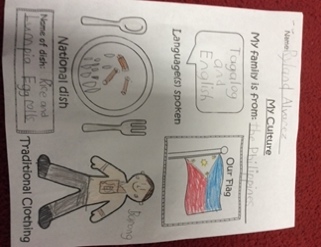 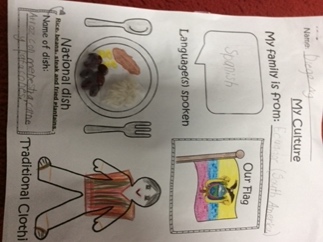 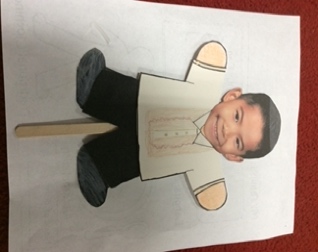 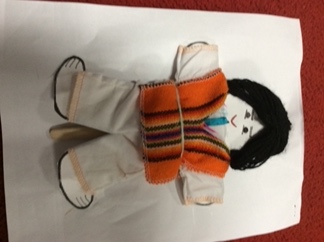 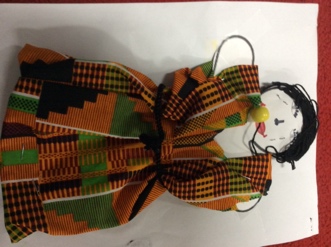 Puppet/20Presentation Video & Listening to Others/10Total Points/30